МЕЖДУНАРОДНЫЙ (ЗАОЧНЫЙ) КОНКУРСНАУЧНОЙ ИНИЦИАТИВЫ
«DISCOVERY – 2017»
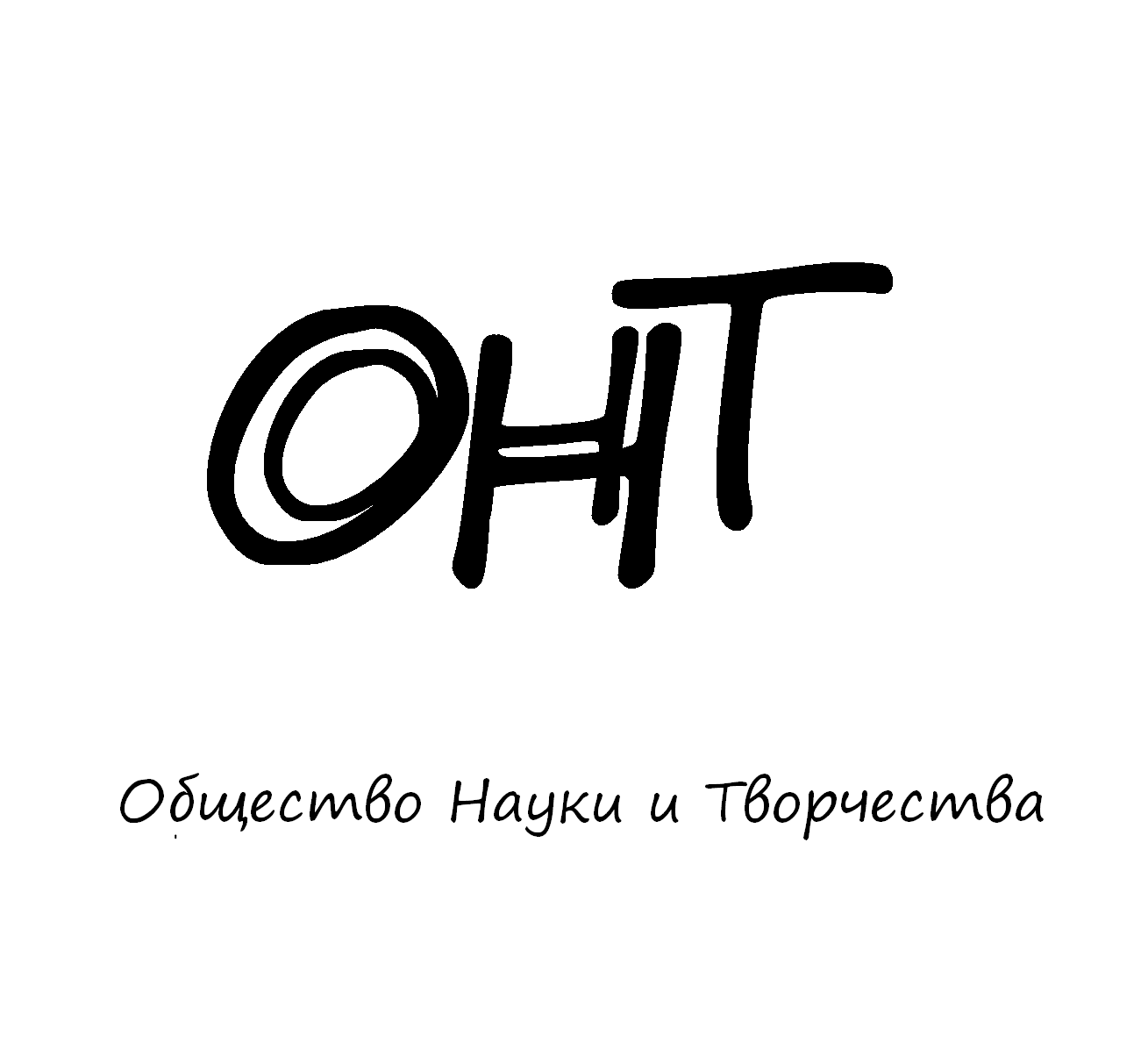 27 сентября 2017 годаКАЗАНЬ Доброго времени суток!Приглашаем всех желающих принять участие в Международном конкурсе научной инициативы «Discovery - 2017». На конкурс принимаются работы, выполненные в формате презентаций MS Power Point. Рассматриваются все существующие научные направления. Смысл конкурса: участники конкурса отправляют презентацию, выполненную по мотивам их научных предложений, разработок, инициатив, оригинальных идей и трудов. Оцениваются сами научные инициативы и предложения, а также грамотность выполнения презентации, креативность представления работы и т.д.По итогам конкурса  будут объявлены победители конкурса в различных номинациях («Креативная работа года,  «Лучшая фундаментальная работа» и т.д.). Номинации формируются исходя из общего уровня качества статей и количества участников.Каждый участник получает по итогам конкурса диплом участника/победителя конкурса – оригинал документа посредством  Почты России.УСЛОВИЯ УЧАСТИЯ В КОНКУРСЕ
1. Участником конкурса может быть только физическое лицо.2. Возраст участников не регламентируется.3. Количество заявок от одного участника не ограничено.4. Форма участия в конкурсе – заочная.5. Организационный взнос за участника из РФ  – 400 руб. Собранные средства используются для возмещения организационных, издательских, полиграфических расходов и расходов по пересылке материалов участникам конкурса. Оплачивать следует по банковским реквизитам, указанным ниже.6. Организационный взнос за участника из других стран  – 600 руб. Собранные средства используются для возмещения организационных, издательских, полиграфических расходов и расходов по пересылке материалов участникам конкурса. Оплата из зарубежных стран должна проходить по системам Western Union, Золотая Корона, Unistream. Перевод необходимо сделать на имя Кузьмин Сергей Владимирович, г. Казань (Kuzmin Sergey Vladimirovich, Kazan, Russia). 7. Конкурсные материалы представляются на конкурс по электронной почте на электронный адрес оргкомитета.8. Работы, не отвечающие условиям конкурса или представленные с нарушением требований, могут быть не приняты к рассмотрению.9. Рукописные материалы не рассматриваются.10. На каждую новую презентацию заявка оформляется отдельно, оргвзнос оплачивается отдельно.ПОРЯДОК ПРОВЕДЕНИЯ МЕРОПРИЯТИЯ
1. Прием конкурсных материалов проходит до  26.09.2017 (включительно).2. На конкурс предоставляется:- заявка участника, которая должна носить имя «Заявка_(необходимо указать фамилию участника)», например, «Заявка_Петров» и т.д;- скан (копия) квитанции оплаты участия в конкурсе;- электронный вариант презентации в формате Power Point. 3. Все материалы высылаются на адрес электронной почты: ontvor@yandex.ru.4. Приемная комиссия в течение 12 часов должна написать письмо о том, что материалы приняты к участию в конкурсе. В случае неполучения ответа, просим Вас продублировать заявку на участие.5. Итоги конкурса будут доступны 27 сентября:- по электронной почте;- на сайте on-tvor.ru;- в официальной группе ОНТ Вконтакте: vk.com/ontvor.ОСОБЕННОСТИ ПРОВЕДЕНИЯ КОНКУРСА1. За участие каждого соавтора нужно доплачивать 100 рублей. Заявка на участие каждого автора оформляется по отдельности.2. Рассылка дипломов проходит в течение двух недель после подведения итогов конкурса.3. Форма оформления презентации – свободная.4. Заявка на участие оформляется в документе формата MS Word.5. Конкурс проходит при поддержке Макеевского экономико-гуманитарного института       (г. Макеевка), об этом будет указано на дипломах участников и победителей конкурса.ЗАЯВКА НА УЧАСТИЕ В КОНКУРСЕ ОРГКОМИТЕТ КОНКУРСА1. Амирханян М.Д. - доктор филологических наук, профессор Ереванского государственного лингвистического университета им. В.Я. Брюсова, Армения. 2. Симатова Е.Л. – кандидат юридических наук, доцент, профессор РАЕ Южного института менеджмента (г. Краснодар), Россия. 3. Бельгисова К.В. – кандидат экономических наук, доцент Южного института менеджмента (г. Краснодар), Россия. 4. Равочкин Н.Н. - кандидат философских наук, доцент кафедры гуманитарно-правовых дисциплин Кемеровского государственного сельскохозяйственного института, г. Кемерово, Россия. 5. Сафарян Ю.А. - доктор архитектуры, профессор, лауреат Госпремии СССР, Ереванский государственный университет архитектуры и строительства, Армения. 6. Петросян В.С. - кандидат исторических наук, доцент Ереванского государственного университета, Армения. 7. Хамракулов А.К. – кандидат педагогических наук, доцент Наманганского инженерно-педагогического института, Узбекистан. 8. Котова Н.И. - кандидат технических наук., доцент кафедры торгового дела, профессор РАЕ, член Европейской академии естествознания, Россия. 9. Волженцева И.В. - академик УТА Украины, доктор психологических наук, профессор, зав. кафедрой психологии, Макеевский экономико-гуманитарный институт, Украина. 10. Анисимова В.В. - кандидат географических наук, доцент Кубанского государственного университета, г. Краснодар, Россия.КОНТАКТЫПо всем вопросам обращайтесь по электронной почте: ontvor@yandex.ruКонтактный телефон для срочных вопросов:  89503125696 – руководитель Общества Науки и Творчества Кузьмин Сергей Владимирович.Официальный сайт: on-tvor.ruБАНКОВСКИЕ РЕКВИЗИТЫ ДЛЯ ОПЛАТЫ ОРГВЗНОСА (УЧАСТНИКАМ ИЗ РФ):Представляем Вашему вниманию научные мероприятия Общества Науки и Творчества в сентябре 2017 года. Новый учебный год дарит нам новые конференции, публикации, интереснейшие олимпиады и творческие конкурсы! Конференции:26 сентября. LII Международная (заочная) научно – практическая конференция гуманитарных и общественных наук «Роль культуры и искусства в социальном и гуманитарном развитии современного общества» (К-52) 27 сентября. LII Международная (заочная) научно – практическая конференция «Правовое самосознание как основополагающий фактор формирования гражданского общества» (Ю-52) 28 сентября. LII Международная (заочная) научно – практическая конференция «Представление о психологии и педагогике как об отраслях интегративного научного знания»  (ПП-52) 29 сентября. LII Международная (заочная) научно – практическая конференция «Основные направления развития современной экономической мысли в XXI веке» (Э-52) 30 сентября. LII Международная (заочная) научно – практическая конференция по всем наукам «Современные процессы дифференциации и интеграции наук в XXI веке» (М-52) Публикации:1-30 сентября. Международный научный журнал «SCIENCE TIME» (Выпуск №9/2017) 1-30 сентября. Международный научный журнал «Вестник Науки и Творчества» (Выпуск №9/2017) 1-30 сентября. Международный научный журнал «Научное знание современности» (Выпуск №9/2017) 1-30 сентября. Международный журнал коллективных монографий и объемных статей «Уникальные исследования  XXI  века» (Выпуск №9/2017)1-30 сентября. Международный сборник научных трудов «Новая наука и актуальные тенденции в образовании» Конкурсы:27  сентября.  Международный (заочный) конкурс научной инициативы «Discovery - 2017» 29  сентября.  Международный (заочный) конкурс  «Признание Науки - 2017» 30 сентября. Международный конкурс научно-исследовательской практики «World of Science - 2017» Олимпиады:19-24  сентября. Международная (дистанционная) олимпиада по филологии и лингвистике 19-24  сентября.   Международная (дистанционная) олимпиада по изобразительному искусству  21-26 сентября. Международная (дистанционная) олимпиада по юриспруденции 21-26 сентября. Международная (дистанционная) олимпиада по сервису 23-28 сентября. Международная (дистанционная) олимпиада по психологии и педагогикеФ.И.О. автораМесто работы (ВУЗ)Должность, кафедра без сокращений, ученая степень, ученое звание (если есть)Адрес рабочий, домашнийE-mailТелефон мобильныйНазвание презентацииОписание научной инициативы (краткая аннотация)Конкурс «Discovery - 2017»Адрес, на который необходимо  высылать материалы (обязательно с указанием индекса и ФИО получателя)Источник, из которого Вы узнали об Обществе Науки и ТворчестваПолучатель:ИНДИВИДУАЛЬНЫЙ ПРЕДПРИНИМАТЕЛЬ КУЗЬМИН СЕРГЕЙ ВЛАДИМИРОВИЧ (указывать полностью)ИНН 165720091033Р/с: 40802810500000061115Банк
получателя:АО "ТИНЬКОФФ БАНК"БИК: 044525974К/с: 30101810145250000974Назначение платежа:За участие в Международном конкурсе научной инициативы «Discovery - 2017» (указать ФИО участника)Дополнительные способы оплаты:Кошелек Web Money: R338981268449Яндекс. Кошелек: 41001790968661Дополнительные способы оплаты:Кошелек Web Money: R338981268449Яндекс. Кошелек: 41001790968661